สรุปกิจกรรมการทดลอง 20 กิจกรรมกิจกรรมที่ 19 ปริมาณน้ำในแก้วเท่ากันหรือไม่จุดประสงค์1.  เด็กสามารถเรียงลำดับปริมาณความจุของน้ำในภาชนะจากน้อยไปหามากได้2.  เด็กวาดภาพการทดลองปริมาณน้ำในแก้วเท่ากันหรือไม่ ได้๓.  เด็กนำเสนอการหาปริมาตรทรายในขวดได้ขั้นตอนการจัดกิจกรรมเด็กเลือกแก้วน้ำที่มีขนาดแตกต่างกัน 2 ใบ เด็กเทน้ำลงในแก้วใบที่ ๑ จนเต็ม จากนั้นเทน้ำจากแก้วใบที่ ๑ ลงในแก้วใบที่ ๒ สังเกตการเปลี่ยนแปลง บันทึกผลเด็กตรวจสอบความจุของแก้ว โดยการเทน้ำใส่แก้วทั้งสองใบให้เต็ม  แล้วเทใส่บิกเกอร์เพื่อหาปริมาตรของแก้วแต่ละใบ สังเกตดูปริมาณน้ำเปลี่ยนแปลงหรือไม่  เด็กๆช่วยเรียงลำดับภาชนะที่จุน้ำได้น้อยที่สุดไปหามากที่สุด ๕ ลำดับเขียนตัวเลขเรียงลำดับจากน้อยไปหามากไว้ที่ภาชนะ จากนั้นเทน้ำลงในภาชนะใบที่ ๑ ให้เต็ม แล้วเทใสลงในบีกเกอร์ สังเกตดูปริมาณของน้ำ  แล้วบันทึกไว้  ทำไปเรื่อย ๆจนครบ5ใบ สังเกตดูปริมาณความจุของน้ำเปลี่ยนแปลงหรือไม่ บันทึกผลเด็ก ๆทดลองซ้ำ ๆ จากภาชนะหลายชนิดเด็กนำเสนอการหาปริมาตรทรายในขวดวัสดุอุปกรณ์ที่ใช้ในการทดลอง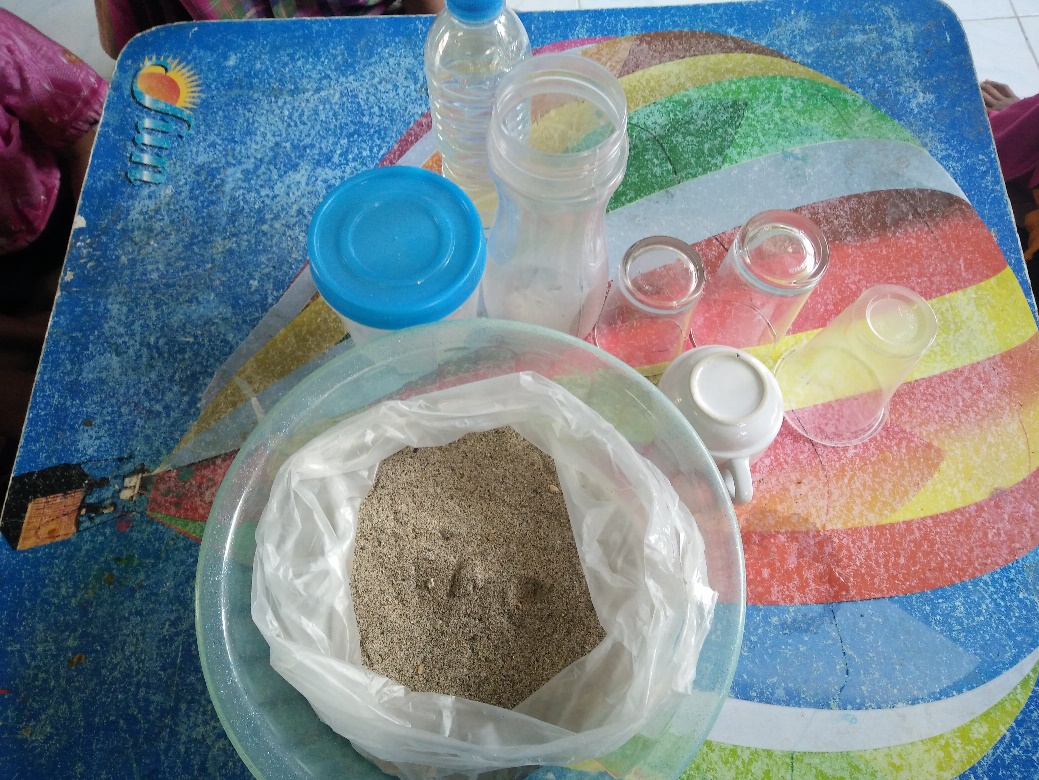 ภาพเด็กทำกิจกรรม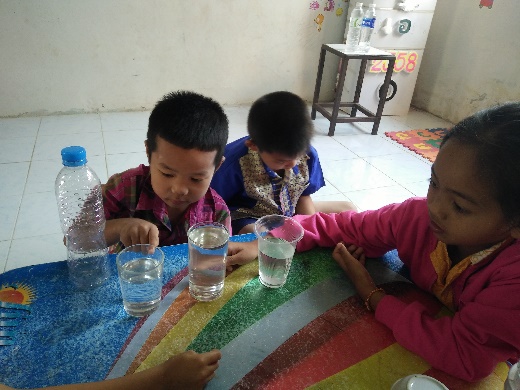 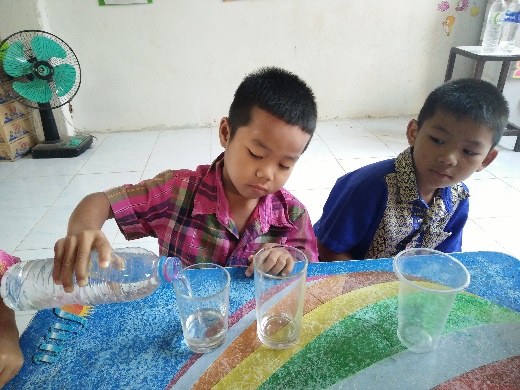 	น้องอาชิ : ปริมาณน้ำในแก้วไม่เท่ากัน เพราะแก้วมีขนาดต่างกันครับ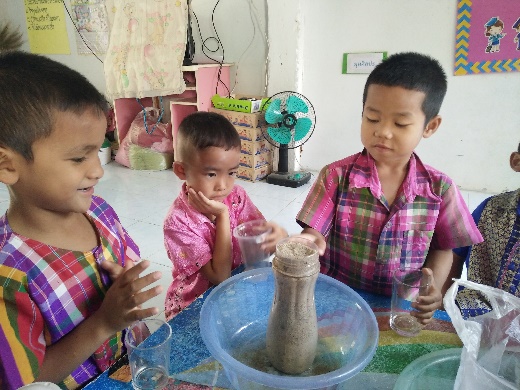   	เด็ก ๆแต่ละกลุ่มคาดคะเนคำตอบปริมาณความจุของทรายในขวดของแต่ละกลุ่ม ปรากฏว่ากลุ่มที่  ๒ คาดคะเนถูกต้องได้ ๖ แก้วภาพนำเสนอผลงานเด็ก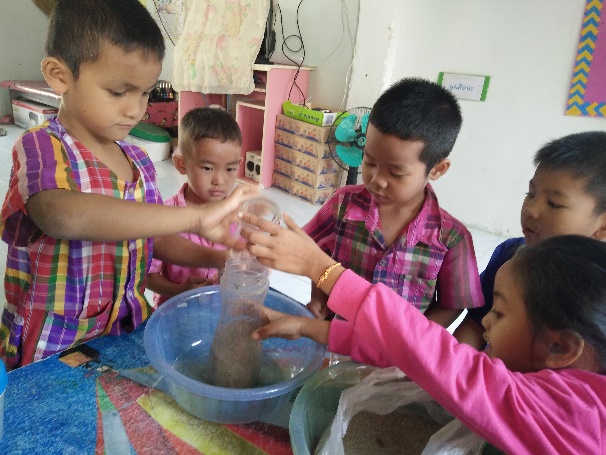        น้องแพรวา : บอกว่าขวดจะบรรจุทรายได้ ๔ แก้ว  “ผลปรากฏว่าได้ ๔ แก้ว จริง”ภาพผลงานที่สำเร็จของเด็ก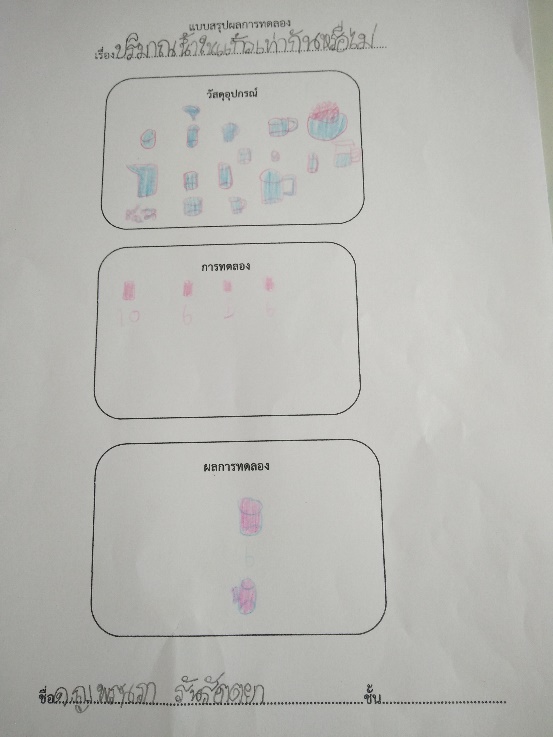 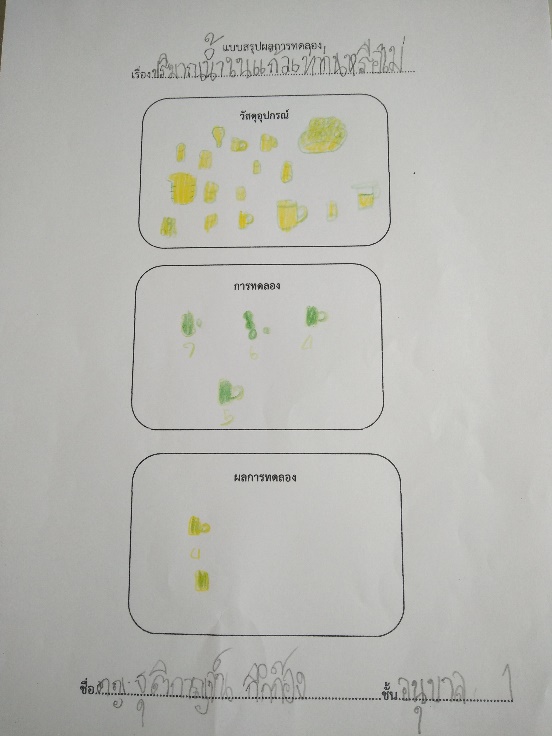 ผลที่เกิดกับเด็ก (ตามจุดประสงค์ของกิจกรรม พัฒนาความสามารถพื้นฐาน ๔ ด้าน และพัฒนาการ 4 ด้าน1.  ผลที่เกิดขึ้นตามจุดประสงค์     1.1  เด็กทุกคนเรียงลำดับความจุของน้ำในภาชนะจากน้อยไปหามากได้ โดยการเทน้ำลงในแก้วให้เต็มจากนั้นเทน้ำลงในบีกเกอร์เพื่อดูปริมาณของน้ำจะเพิ่มขึ้นเรื่อย ๆ     1.2  เด็กทุกคนวาดภาพปริมาณของน้ำที่จุในแก้วแต่ละใบได้     ๑.๓  เด็กทุกคนนำเสนอการหาปริมาณของทรายโดยการทดลองปรากฏว่าผลการทดลองได้ตามที่คาดคะเนไว้2.  พัฒนาความสามารถพื้นฐานและพัฒนาการของเด็กปฐมวัย     2.1  ด้านการเรียน / ด้านภาษา / สติปัญญา            เด็กได้ลงมือทำและทดลองด้วยตนเอง  เกิดทักษะการคาดคะเน  การสังเกต  การสนทนาซักถาม พยายามหาวิธีแก้ปัญหาด้วยตนเอง สามารถสนทนาโต้ตอบแสดงความคิดเห็น อธิบายสิ่งที่สังเกตเห็นได้     2.2  ด้านสังคม            เด็กสามารถทำงานร่วมกับผู้อื่นได้     2.3  ด้านอารมณ์ – จิตใจ            เด็ก ๆมีความสุขที่ได้ทดลองและคาดคะเนคำตอบได้ถูกต้อง     2.4  ด้านการเคลื่อนไหว / ร่างกาย            เด็กได้หยิบแก้ว จับแก้ว เทน้ำ,ทราย  ตวงน้ำ  การวาดภาพระบายสี  มีความคล่องแคล่ว     ในการเคลื่อนไหว